Bu belge, kadroya atanmaya hak kazandığınız anlamını taşımamaktadır. Yükseköğretim Genel Kurulu’nun 27/10/2021 tarihli kararı ile uygulamaya giren KONYA TEKNİK ÜNİVERSİTESİ AKADEMİK ATAMA - YÜKSELTME ÖLÇÜTLERİ VE UYGULAMA ESASLARI yürürlükte olduğu süre içerisinde bu AYÖK belgesi geçerlidir.Yabancı dil şartı, eşdeğerliği kabul edilen (TOEFL vb) uluslararası yabancı dil belgesi ile sağlanması durumunda bu AYÖK belgesi  ………./……… /……....... tarihine kadar geçerlidir.KONYA TEKNİK ÜNİVERSİTESİ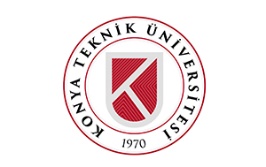 KONYA TEKNİK ÜNİVERSİTESİKONYA TEKNİK ÜNİVERSİTESİKONYA TEKNİK ÜNİVERSİTESİKONYA TEKNİK ÜNİVERSİTESİÖĞRETİM ÜYELİĞİ KADROLARINA ATAMALARDA VE AKADEMİK YÜKSELTMELERDE ARANAN ASGARİ KOŞULLARIN SAĞLANIP SAĞLANMADIĞINA İLİŞKİN AYÖK BELGESİ 1,2,3ÖĞRETİM ÜYELİĞİ KADROLARINA ATAMALARDA VE AKADEMİK YÜKSELTMELERDE ARANAN ASGARİ KOŞULLARIN SAĞLANIP SAĞLANMADIĞINA İLİŞKİN AYÖK BELGESİ 1,2,3ÖĞRETİM ÜYELİĞİ KADROLARINA ATAMALARDA VE AKADEMİK YÜKSELTMELERDE ARANAN ASGARİ KOŞULLARIN SAĞLANIP SAĞLANMADIĞINA İLİŞKİN AYÖK BELGESİ 1,2,3ÖĞRETİM ÜYELİĞİ KADROLARINA ATAMALARDA VE AKADEMİK YÜKSELTMELERDE ARANAN ASGARİ KOŞULLARIN SAĞLANIP SAĞLANMADIĞINA İLİŞKİN AYÖK BELGESİ 1,2,3ÖĞRETİM ÜYELİĞİ KADROLARINA ATAMALARDA VE AKADEMİK YÜKSELTMELERDE ARANAN ASGARİ KOŞULLARIN SAĞLANIP SAĞLANMADIĞINA İLİŞKİN AYÖK BELGESİ 1,2,3UNVANI, ADI VE SOYADI :UNVANI, ADI VE SOYADI :BAŞVURULAN KADRO :BAŞVURULAN KADRO :BAŞVURULAN ANABİLİM DALI :BAŞVURULAN ANABİLİM DALI :YABANCI DİL BELGESİ(İngilizce, Fransızca vb)ADI (ÜDS, YÖKDİL, TOEFL vb)NOTUNOTUTARİHİ EĞİTİM BİLGİLERİÜNİVERSİTEBÖLÜM/ANABİLİM DALIBÖLÜM/ANABİLİM DALIMEZUNİYET TARİHİLisansYüksek LisansDoktoraUNVANUNVAN ALINAN KURUMBÖLÜM/ANABİLİM DALIBÖLÜM/ANABİLİM DALIKAZANIM TARİHİDoktor Öğretim ÜyesiDoçent ProfesörKTÜN Akademik Atama - Yükseltme Ölçütleri ve Uygulama Esasları’na göre,     Doktor Öğretim Üyesi     Doçent      Profesör kadrosuna atanabilmek için yürürlükteki gerekli minimum koşulları, SAĞLAMAKTAYIM.KTÜN Akademik Atama - Yükseltme Ölçütleri ve Uygulama Esasları’na göre,     Doktor Öğretim Üyesi     Doçent      Profesör kadrosuna atanabilmek için yürürlükteki gerekli minimum koşulları, SAĞLAMAKTAYIM.KTÜN Akademik Atama - Yükseltme Ölçütleri ve Uygulama Esasları’na göre,     Doktor Öğretim Üyesi     Doçent      Profesör kadrosuna atanabilmek için yürürlükteki gerekli minimum koşulları, SAĞLAMAKTAYIM.KTÜN Akademik Atama - Yükseltme Ölçütleri ve Uygulama Esasları’na göre,     Doktor Öğretim Üyesi     Doçent      Profesör kadrosuna atanabilmek için yürürlükteki gerekli minimum koşulları, SAĞLAMAKTAYIM.KTÜN Akademik Atama - Yükseltme Ölçütleri ve Uygulama Esasları’na göre,     Doktor Öğretim Üyesi     Doçent      Profesör kadrosuna atanabilmek için yürürlükteki gerekli minimum koşulları, SAĞLAMAKTAYIM.Adı ve Soyadı:                                                                                    İmza:Adı ve Soyadı:                                                                                    İmza:Adı ve Soyadı:                                                                                    İmza:Tarih:KTÜN Akademik Atama - Yükseltme Ölçütleri ve Uygulama Esasları’na göre;    Doktor Öğretim Üyesi     Doçent       Profesörkadrosuna atanabilmek için, yürürlükteki gerekli asgari koşulları,KTÜN Akademik Atama - Yükseltme Ölçütleri ve Uygulama Esasları’na göre;    Doktor Öğretim Üyesi     Doçent       Profesörkadrosuna atanabilmek için, yürürlükteki gerekli asgari koşulları,KTÜN Akademik Atama - Yükseltme Ölçütleri ve Uygulama Esasları’na göre;    Doktor Öğretim Üyesi     Doçent       Profesörkadrosuna atanabilmek için, yürürlükteki gerekli asgari koşulları,KTÜN Akademik Atama - Yükseltme Ölçütleri ve Uygulama Esasları’na göre;    Doktor Öğretim Üyesi     Doçent       Profesörkadrosuna atanabilmek için, yürürlükteki gerekli asgari koşulları,    SAĞLAMAKTADIR    SAĞLAMAMAKTADIR Prof. Dr. Hüseyin DEVECİRektör Yrd.AYÖK KOMİSYON BAŞKANIProf. Dr. Hüseyin DEVECİRektör Yrd.AYÖK KOMİSYON BAŞKANIİMZAİMZATarihProf. Dr. Hüseyin DEVECİRektör Yrd.AYÖK KOMİSYON BAŞKANIProf. Dr. Hüseyin DEVECİRektör Yrd.AYÖK KOMİSYON BAŞKANI